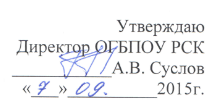 План работы методического совета ОГБПОУ РСКна 2015-2016 учебный годЦель работы:Повышение уровня привлекательности колледжа для потребителей образовательных услуг, привитие интереса к практикоориентированным профессиям.Задачи:Внедрение в образовательный процесс «Системы менеджмента качества», приведение документации в соответствие с требованиями стандарта.Подготовка организационных, методических и педагогических основ создания на базе колледжа специализированного центра компетенций WorldSkills-Russia и JuniorSkills путем сотрудничества с предприятиями – социальными партнерами колледжа, учреждениями и образовательными организациями.Развитие связей с профильными предприятиями и организациями по вопросам оценки качества подготовки выпускников, внесение изменений в программы подготовки с учетом результатов мониторингов.Активизация изобретательской, рационализаторской исследовательской работы и научно-технического творчества с целью совершенствования учебно-методической, материально-технической базы колледжа. Введение метода «Портфолио» по направлению углублённой подготовки  специальности 08.02.01 «Строительство и эксплуатация зданий и сооружений», 54.01.01 «Исполнитель художественно-оформительских работ» с целью совершенствования методики организации  проведения, контроля и оценки результатов учебной и производственной практики.Развитие студенческого самоуправления, волонтерского движения, работа по социальной адаптации обучающихся, формирование ценностных ориентиров.Совершенствование форм и методов ведения профориентационной работы с целью популяризации направлений подготовки колледжа.Повышения уровня профессионального мастерства и общей культуры педагогических работников колледжа.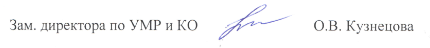 № п.пТематика обсуждаемых вопросовМесяц проведенияОтветственные1.Рассмотрение плана работы методического совета на  2015-2016 учебный год, цели и задачи работы на год. Сроки подготовки необходимой документации и планирование по МК.Уточнение педагогической нагрузки.Введение механизма наставничества в колледже. Разработка программы ГИА по всем направлениям подготовкиОрганизация работы кружков, секций и факультативов. Об аттестации педагогических работников в соответствии с графиком. сентябрьО.В. КузнецоваЕ.А. РогачковаВ.А. ШевченкоО.В. КузнецоваВ.А. ШевченкоВ.А. ШевченкоО.В. Кузнецова2.Анализ подготовки документации и планирования по МК, утверждение планов работы МК.Обсуждение хода работы по введению нового направления подготовки. Подготовка документов к лицензированию.Анализ адаптации студентов нового набора (учебный процесс, общежитие).Введение метода «Портфолио» по направлению углублённой подготовки 08.02.01, 54.01.01.октябрьО.В. КузнецоваО.В. КузнецоваЕ.О. ОзинаВ.А. ПискареваС.А. ЕрмоловаО.В. Кузнецова3.Анализ формирования фонда оценочных средств по дисциплинам и профессиональным модулям.Обсуждение программ и порядка проведения ГИА в 2015-2016 учебном году. Рассмотрение кандидатур председателей  и членов государственных экзаменационных комиссий, консультантов и рецензентов     выпускных квалификационных работ на 2016 год.О подготовке к проведению рубежного контроля знаний (контрольной недели).Обсуждение плана  мероприятий по организации приёма студентов в 2015-2016 учебном году. ноябрьЕ.А. РогачковаПредседатели МКПредседатели ГЭКО.В. КузнецоваО.В. КузнецоваВ.А. Шевченко4.1. Анализ проверки ведения журналов учебных занятий.Анализ проведенных мониторингов по удовлетворенности потребителей, предоставляемыми образовательными услугами.О проведении аттестации педагогических работников на соответствие занимаемой должности.декабрьЕ.А.СеребряковаЕ.О. ОзинаО.С. ГриньО.В. Кузнецова5.Итоги работы по повышению квалификации и аттестации педагогических работников в 2015году.Обсуждение итогов промежуточной аттестации в 1-м семестре 2015-2016  учебного года.Итоги работы по совершенствованию учебно-методических комплексов за 1 полугодие 2015 года.январьО.В. КузнецоваВ.А. ПискареваС.А. ЕрмоловаН.В. НестероваЕ.А. Рогачкова6.Состояние профориентационной работы среди обучающихся школ региона и задачи по её активизации.Обновление и приведение в соответствии методических паспортов кабинетов и лабораторий.Ход работы по подготовке к созданию специализированного центра профессиональных компетенций WorldSkills-Russia и JuniorSkills.февральО.С. ГриньВ.А. Шевченко7.Обсуждение итогов открытых уроков, взаимопосещений занятий, посещений занятий руководством и методистами.Анализ и результаты работы  наставников и начинающих педагогических работников.мартО.В. КузнецоваЕ.А. РогачковаО.В. Кузнецова8.Состояние работы по развитию  научно-технического творчества, технического моделирования, исследовательской работы среди студентов.  Анализ итогов участия обучающихся и преподавателей в конкурсах, олимпиадах различного уровня.Социальная поддержка сирот, работа с социально неблагополучным контингентом.апрельПредседатели МК,В.А. ШевченкоО.В. КузнецоваМещерякова В.Н.9.Обсуждение предварительного распределения педагогической нагрузки на 2016-2017 учебный год.О сдаче отчётной документации руководителями практик.О выполнении графика работы ПЦК и планировании на 2016-2017учебный год.О выдвижении кандидатур студентов на стипендии Губернатора Рязанской области  и Союза Строителей Рязанской области.майЕ.А. СеребряковаВ.А. ШевченкоЕ.А. РогачковаЕ.А. ПискареваС.А. ЕрмоловаН.В. Нестерова